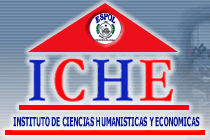 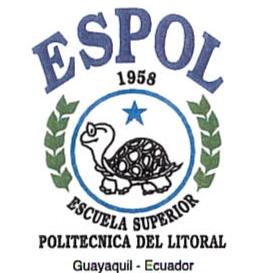 ESCUELA SUPERIOR POLITÉCNICA DEL LITORAL  ESPOLFACULTAD DE CIENCIAS HUMANÍSTICAS Y ECONÓMICAS PROYECTO DE INVESTIGACIÓN DE MERCADO Y PLAN DE MARKETING PARA PERFUMANÍA BIBI`SPROPUESTA DE PROYECTO DE GRADO PRESENTADA AL CONSEJO DIRECTIVO PREVIA A  TÍTULO DE:ECONOMISTA CON MENCIÓN EN GESTIÓN EMPRESARIAL, ESPECIALIZACIÓN  FINANZAS,INGENIERA COMERCIAL Y EMPRESARIAL,ESPECIALIZACIÓN SISTEMAS DE INFORMACIÓN GERENCIAL E INGENIERO COMERCIAL Y EMPRESARIAL, ESPECIALIZACIÓN FINANZASPRESENTADO POR:MIRANDA BALLADARES JOHANNA MARICELACORTEZ BORJA MATILDE BETTYSILVA SANTIANA JAVIER ENRIQUEGUAYAQUIL – ECUADORNOVIEMBRE DEL 2006Definición del TemaPROYECTO DE INVESTIGACIÓN DE MERCADO Y PLAN DE MARKETING PARA PERFUMANÍA BIBI`SPlanteamiento del ProblemaEn la actualidad el mercado de perfumes es altamente competitivo siendo Perfumanía Bibi’s una empresa líder en la elaboración de contratipos de perfumes de las marcas originales, la misma que ha mantenido su fortaleza de precios asequibles. He aquí la importancia de llevar a cabo un estudio para diagnosticar el posicionamiento de marca y el comportamiento del mercado ante los productos que ofrece Perfumanía Bibi’s así como de su distribución y servicio al cliente.Es cierto que Perfumanía Bibi’s ha crecido indiscutiblemente en estos 10 años y su gerencia ha desempeñado un papel muy acertado, sin embargo los tiempos competitivos de hoy no dan tregua, el estancamiento es retroceso, y el modelo ha cambiado, hoy la unidad de valor es la relación con los clientes, sin dejar de examinar nunca lo que dice el mercado.Justificación del TemaPerfumanía Bibi’s cuenta con 10 años de experiencia en la elaboración de perfumes de excelente calidad y variedad de tamaños a precios asequibles, gracias a ello perciben una rentabilidad aproximada del 10% anual.    Cabe mencionar que la competencia china y colombiana es una gran amenaza pues por su precio y calidad tienen gran acogida en el mercado local.Nuestra investigación estará dirigida hacia el segmento de mercado objetivo de  mujeres entre  30 años de la clase Media (típica y baja) y Baja (Alta y  Media), pero también servirá como base para todos los segmentos de mercado (mujeres entre  24 años) debido a que cuentan con el suficiente poder adquisitivo y constituyen un gran porcentaje del mercado en general. Se excluirá de este estudio a la clase alta puesto que su poder adquisitivo les permite comprar un perfume original.Estamos inmersos en una era donde los consumidores se encuentran bombardeados de publicidad, y si la empresa no comunica, perderá participación en el mercado; es por eso la importancia de considerar el buen uso de las herramientas del marketing que permitan reposicionar la marca en la mente de los consumidores (Top of mind, Share of mind), mejorar la atención al cliente, distribución y diversificación de sus productos para incrementar su cuota de mercado, y posteriormente analizar la posibilidad de establecer alianzas estratégicas en un largo plazo.Planteamiento de ObjetivosObjetivo General:El proyecto de graduación consiste en la preparación y elaboración de un proyecto de investigación de mercado y plan de marketing para reposicionar la marca de Perfumanía Bibi’s y lograr una recordación en la mente de nuestro mercado objetivo.Objetivos Específicos:Realizar un estudio de mercado que nos permita establecer la          situación actual de Perfumanía Bibi’s y recopilar información ordenada, objetiva y valiosa de nuestro mercado objetivo, para la toma acertada de decisiones.Formular el plan de marketing para lograr un  mejor posicionamiento      de la marca en nuestro mercado (Reposicionar la marca de Bibi’s)Lograr estándares de servicio que satisfagan al clienteIncrementar una nueva línea de productosMejorar el empaque y etiquetaAumentar el stock de fraganciasIncrementar nuestro mercado objetivo.Crear una franquicia a largo plazo una vez que la empresa tenga un reconocimiento de marca y la identificación del consumidor al preferir nuestros productos.MetodologíaLa metodología de investigación y desarrollo del proyecto para el estudio de marketing del mismo, se basa en los siguientes puntos: Tratamiento de datos Investigación exploratoria (obtención de datos)Datos primarios: Entrevistas con el gerente de Perfumanía Bibi’sVisitas comunes a los locales de Perfumanía Bibi’s tomando el rol                de cliente fantasma.Datos secundarios: Obtención de datos estadísticos a través del INECObtención de información sobre competencia, por medio de la                               Cámara de Comercio de GuayaquilInvestigación concluyenteRealizar un estudio de mercado a través de encuestas para              conocer la percepción de los clientes actuales y potenciales sobre            el producto. Realizar el plan de marketing adecuado tomando en cuenta los gustos, preferencias, del consumidor.Analizar el entorno competitivo del mercado de perfumes con el fin de obtener las fortalezas, oportunidades, debilidades, amenazas (F.O.D.A.) de cada una de ellas para establecer una mejor participación en el mercado.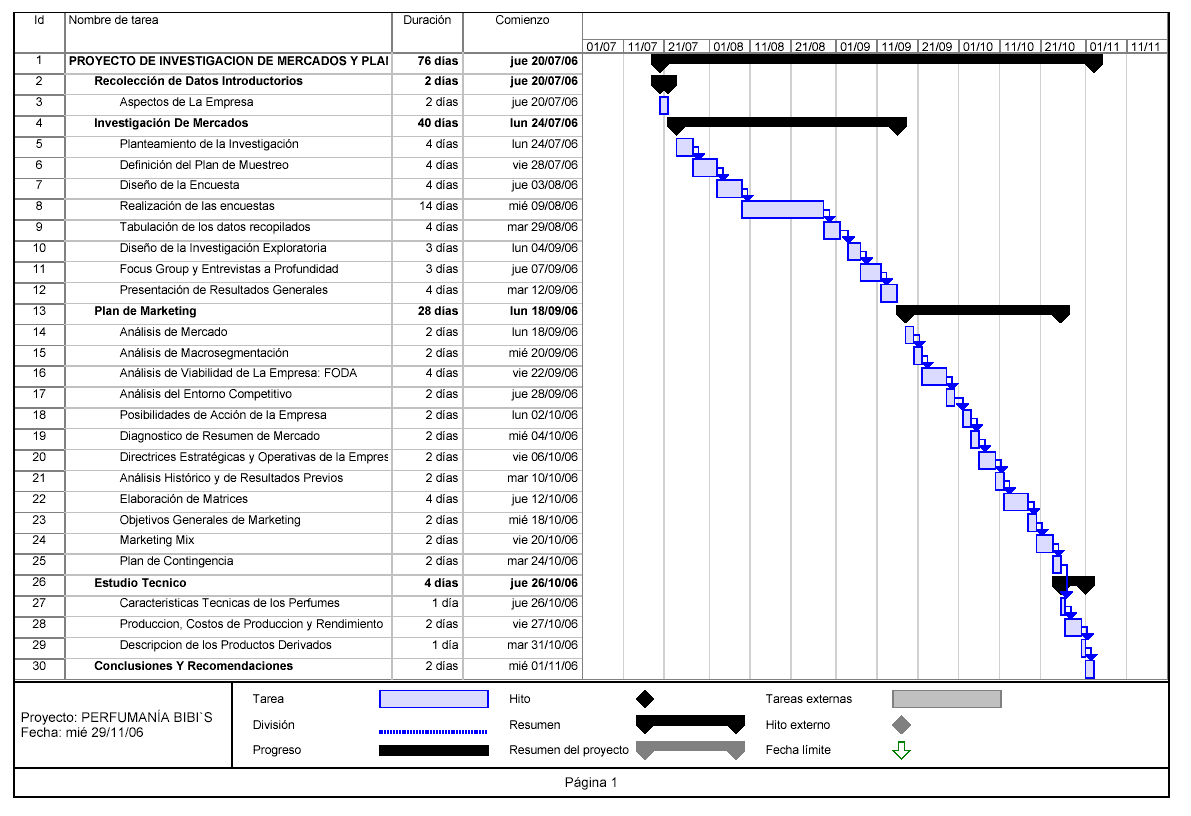 ContenidoDEDICATORIAAGRADECIMIENTORESUMEN EJECUTIVOINTRODUCCIÓNCapitulo 1.  ASPECTOS DE HISTORIA DE MISIÓN Y VISIÓNBENEFICIOS, DIFERENCIACIÓN Y PERCEPCIÓN DEL            PRODUCTOPUNTOS DE VENTAMERCADO Y COMERCIALIZACIÓNPRINCIPALES EMPRESAS COMPETIDORAS A NIVEL            NACIONAL. Capitulo 2.  INVESTIGACIÓN DE MERCADODEFINICIÓN DEL PROBLEMADESARROLLO DE UN PLANTEAMIENTO DEL PROBLEMAOBJETIVOS DE  MERCADOObjetivos generalesObjetivos específicosFORMULACIÓN DE UN DISEÑO DE INVESTIGACIÓNPERFIL DEL CONSUMIDORDescripción del perfil del consumidorSegmentación de consumidoresDISEÑO DE Plan de muestreoDefinición de la población Definición de la muestraTamaño de la muestra Diseño de la encuestaPresentación de resultadosDISEÑO DE Focus groupEntrevistas a profundidad PRESENTACIÓN DE RESULTADOS GENERALESCapitulo 3.  PLAN DE MARKETING  ANÁLISIS DE MERCADOANÁLISIS DE MACROSEGMENTACIÓN - MISIÓNSegmentación del mercadoMercado metaPosicionamiento y declaración de valorANÁLISIS DE VIABILIDAD DE FortalezasOportunidadesDebilidadesAmenazasANÁLISIS DEL ENTORNO COMPETITIVOAnálisis interno competitivo de la empresa Diagnóstico del entorno competitivoANÁLISIS DE POSIBILIDADES DE ACCIÓNDIAGNÓSTICO DE RESUMEN DE MERCADO  DIRECTRICES DE Directrices estratégicasDirectrices operativas  ANÁLISIS HISTÓRICOAnálisis de resultados previosMatriz Boston Consulting Group  OBJETIVOS GENERALES DE MARKETING  DETERMINACIÓN DE OBJETIVOS DE 4P’S  PLAN DE CONTINGENCIATest de robustezTest de vulnerabilidadCapitulo 4. ESTUDIO TÉCNICO4.1     CARACTERÍSTICAS TÉCNICAS DE LOS PERFUMES4.2     PRODUCCIÓN, COSTOS DE PRODUCCIÓN Y RENDIMIENTO4.3     DESCRIPCIÓN DE LOS PRODUCTOS DERIVADOS       4.3.1 Ventajas e inconvenientes de la distribución de los productos                 derivadosCONCLUSIONES Y RECOMENDACIONESANEXOSBIBLIOGRAFÍAResultados esperadosReposicionamiento  de marcaRecordación de marcaLograr un mejor estándar de servicio que satisfaga al clienteContribución al crecimiento económico de la economía ecuatorianaBibliografíaKOTLER, Philip y ARMSTRONG, Gary. Marketing Octava Edición. Pearson Educación, México 2001.STANTON, ET AL. Fundamentos del Marketing Ed. Mc. Graw Hill México, Onceava Edición 1999.KOTLER Philip. Dirección de Marketing. Décima Edición. Pearson Educación, México 2001.MALHOTRA, Naresh K. Investigación de Mercado, un enfoque aplicado. Cuarta edición.  Pearson Educación, México, 2004SAPAG CHAIN, Nassir y  SAPAG CHAIN, Reinaldo.   Preparación y Evaluación de Proyectos.  Cuarta edición.  Mc. Graw Hill Interamericana, Chile, 20009.   PRESUPUESTO DEL PROYECTOGuayaquil, 29 de Noviembre del 2006Señores:CONSEJO DIRECTIVOFACULTAD DE CIENCIAS HUMANÍSTICAS Y ECONÓMICASESCUELA SUPERIOR POLITÉCNICA DEL LITORAL Ciudad.- De mis consideraciones:Yo,  Johanna Maricela Miranda Balladares egresada de la carrera de Economía, con matricula # 199611583, pongo a consideración nuestro proyecto de grado: “PROYECTO DE INVESTIGACIÓN DE MERCADO Y PLAN DE MARKETING PARA PERFUMANÍA BIBI`S”, con la finalidad de la obtención del título de Economista con Mención en Gestión Empresarial, Especialización  Finanzas. Para el efecto he realizado el Tópico de graduación de “Marketing Estratégico” del cual estuvo como Director el Econ. Hugo García.Agradecida por la atención brindada a la presente, me suscribo de ustedes.Atentamente.----------------------------------------------Johanna Maricela Miranda BalladaresMatricula # 199611583Guayaquil, 29 de Noviembre del 2006Señores:CONSEJO DIRECTIVOFACULTAD DE CIENCIAS HUMANÍSTICAS Y ECONÓMICASESCUELA SUPERIOR POLITÉCNICA DEL LITORAL Ciudad.- De mis consideraciones:Yo,  Javier Enrique Silva Santiana egresado de la carrera de Economía, con matricula 199812488, pongo a consideración nuestro proyecto de grado: “PROYECTO DE INVESTIGACIÓN DE MERCADO Y PLAN DE MARKETING PARA PERFUMANÍA BIBI`S”, con la finalidad de la obtención del título de Ingeniero Comercial y Empresarial, Especialización  Finanzas. Para el efecto he realizado el Tópico de graduación de “Marketing Estratégico” del cual estuvo como Director el Econ. Hugo García.Agradecido por la atención brindada a la presente, me suscribo de ustedes.Atentamente.---------------------------------Javier Enrique Silva SantianaMatricula # 199812488Guayaquil, 29 de Noviembre del 2006Señores:CONSEJO DIRECTIVOFACULTAD DE CIENCIAS HUMANÍSTICAS Y ECONÓMICASESCUELA SUPERIOR POLITÉCNICA DEL LITORAL Ciudad.- De mis consideraciones:Yo,  Matilde Betty Cortez Borja egresada de la carrera de Ingeniería Comercial, con matricula 199600792, pongo a consideración nuestro proyecto de grado: “PROYECTO DE INVESTIGACIÓN DE MERCADO Y PLAN DE MARKETING PARA PERFUMANÍA BIBI`S”, con la finalidad de la obtención del título de Ingeniera Comercial y Empresarial, Especialización Sistemas de Información Gerencial. Para el efecto he realizado el Tópico de graduación de “Marketing Estratégico” del cual estuvo como Director el Econ. Hugo García.Agradecida por la atención brindada a la presente, me suscribo de ustedes.Atentamente.---------------------------------Matilde Betty Cortez Borja.Matricula # 199600792Guayaquil, 29 de Noviembre del 2006Señores:CONSEJO DIRECTIVOFACULTAD DE CIENCIAS HUMANÍSTICAS Y ECONÓMICASESCUELA SUPERIOR POLITÉCNICA DEL LITORAL Ciudad.- De mis consideraciones:Yo,  Econ. Hugo García, Profesor de  de Ciencias Humanísticas y Económicas y Director del Tópico de graduación de “Marketing Estratégico”  por medio de la presente expreso mi aceptación y respaldo para la elaboración del proyecto de grado: “PROYECTO DE INVESTIGACIÓN DE MERCADO Y PLAN DE MARKETING PARA PERFUMANÍA BIBI`S”, pertenecientes a los señores, Johanna Maricela Miranda Balladares, Matilde Betty Cortez Borja y Javier Enrique Silva Santiana, con números de matricula 199611583, 199600792 y 199812488 respectivamente de las carreras de:  Economía con Mención en Gestión Empresarial, Especialización  Finanzas; Ingeniería Comercial y Empresarial, Especialización Sistemas de Información Gerencial   e Ingeniería Comercial y Empresarial, Especialización Finanzas. Agradecido por la atención brindada a la presente, me suscribo de ustedes.Atentamente.---------------------------------Econ. Hugo GarcíaDirector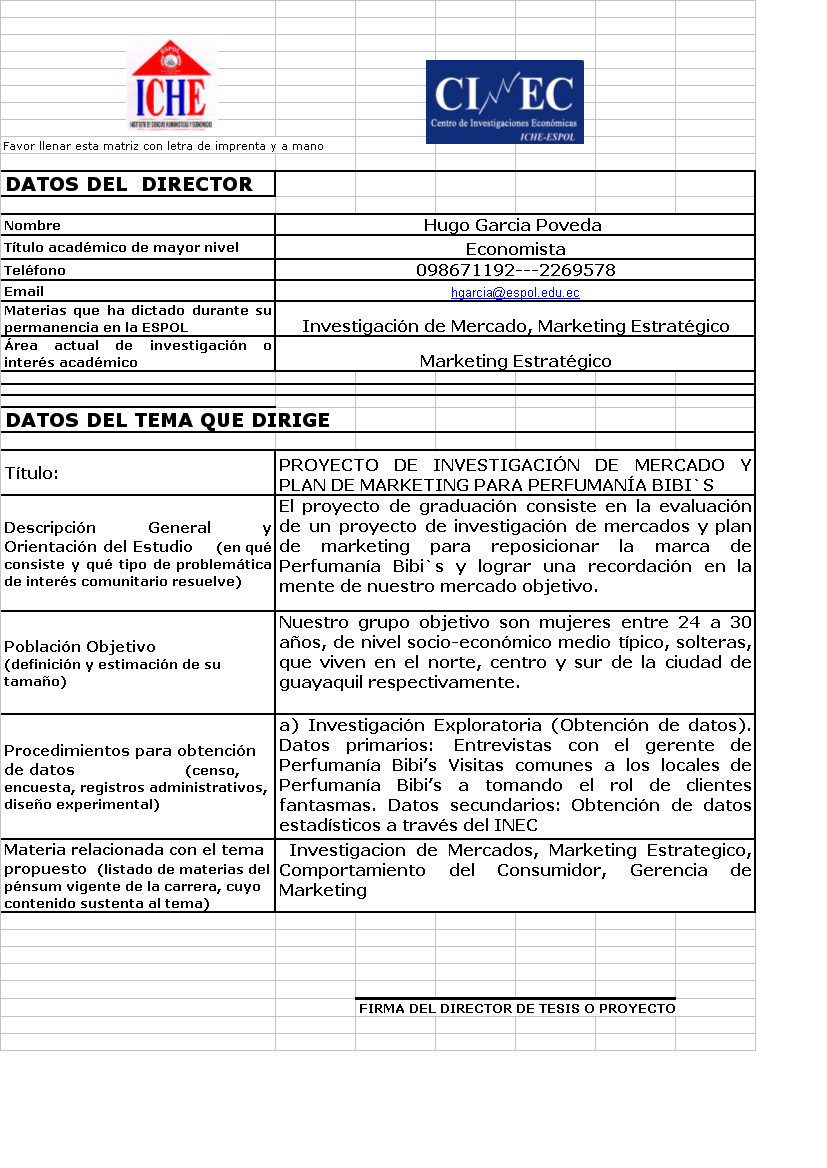 RUBROSCANTIDADPRECIO USDPRECIO USDTOTALUso de Computadoras (en horas)600$0.50300Uso del Internet100$1.25125Material DidácticoLibros 4$1560Frascos de perfumes203.570Videos4$30120SuministrosTinta negra2$3060Tinta de Color2$3468Resma de hojas4$624carpetas4$28Encuadernación del Anteproyecto2$1.252.5Encuadernación del Proyecto Final6$318Empastado4$1560CD-RW (Caja de 25 unidades)1$1010Dispositivo USB (extraible)1$2929Plumas, lapices12$0.253Fotocopias300$0.039Costos de Investigación de campo$Transporte dentro de la ciudad$150Subtotal………..$1116.5Imprevistos 15 % del Subtotal$167.48TOTAL DE PROYECTO . . . . $1283.98